HISTOLOGÍA HUMANA PRÁCTICA: ENFERMERÍAAutores: 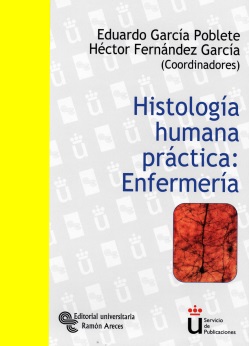 Eduardo García Poblete (coord.). Profesor titular de Histología URJCHéctor Fernández García (coord.). Catedrático E.U. de Histología URJCJosé Antonio Uranga Ocio. Profesor contratado Doctor de Histología URJCJosé Ernesto Moro Rodríguez. Profesor titular E. U. de Anatomía Patológica URJCMaría Paz Nieto Bona. Profesora contratada Doctora de Histología URJCMª Soledad García Gómez de las Heras. Profesora titular interina de Histología URJCNora Sánchez Mora. Profesora titular interina de Histología URJCIsbn: 978-84-8004-790-6	Nuestra Referencia: FEMEJC008001Edición: 1.ª, Noviembre 2006	Encuadernación: Rústica 17x24Páginas: 344	Pvp: 28,00 €	Ibic: MFCH;MQC;4Z-ES-AFColección: Universidad Rey Juan Carlos	Subcolección: Ciencias De La SaludEstudios: Grado En Enfermería	Área de conocimiento: HistologíaÍndice: Programa teórico de la asignatura. -Prólogo. -Presentación. -Capítulo 1. El microscopio. -Capítulo 2. Citología. La célula y sus organelos. -Capítulo 3. Concepto de histología y tejido epitelial. -Capítulo 4. Tejido Conjuntivo. -Capítulo 5. Tejido adiposo. -Capítulo 6. Tejido cartílaginoso. -Capítulo 7. Tejido óseo. -Capítulo 8. Osificación y osteogénesis. -Capítulo 9. Tejido muscular. -Capítulo 10. Tejido nervioso. -Capítulo 11. Sistema nervioso. Corteza cerebral. -Capítulo 12. Corteza cerebelosa. -Capítulo 13. Médula espinal. -Capítulo 14. Ganglios nerviosos. -Capítulo 15. Sangre y sistema circulatorio. -Capítulo 16. Aparato respiratorio. -Capítulo 17. Aparato digestivo. -Capítulo 18. Hígado y vesícula biliar. -Capítulo 19. Glándulas anejas al aparato digestivo. -Capítulo 20. Órganos linfoides. -Capítulo 21. Sistema endocrino. -Capítulo 22. Sistema Urinario. -Capítulo 23. Aparato reproductor femenino. -Capítulo 24. Aparato reproductor masculinoSinopsis: Este libro le permitirá al estudiante la comprensión e identificación de los hechos fisiológicos y de la patología gracias al estudio de la morfología y la función de la estructura orgánica, íntimamente unidas. El alumno de histología podrá reforzar su conocimiento a través de la observación de microfotografías con explicaciones a pie de foto y resúmenes de temas teóricos que le ayudarán a integrar la compresión teórica con la práctica. Incluye un cuadernillo para trabajar y fortalecer la memoria gráfica.HISTOLOGÍA HUMANA PRÁCTICA: ODONTOLOGÍAAutores: 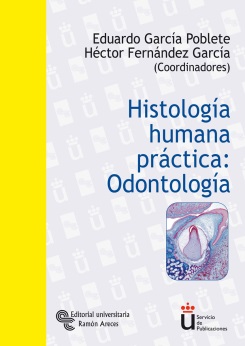 Eduardo García Poblete (coord.). Profesor titular de Histología URJCHéctor Fernández García (coord.). Catedrático E.U. de Histología URJCJosé Antonio Uranga Ocio. Profesor contratado Doctor de Histología URJCJosé Ernesto Moro Rodríguez. Profesor titular E. U. de Anatomía Patológica URJCMaría Paz Nieto Bona. Profesora contratada Doctora de Histología URJCMª Soledad García Gómez de las Heras. Profesora titular interina de Histología URJCNora Sánchez Mora. Profesora titular interina de Histología URJCIsbn: 978-84-8004-792-0	Nuestra Referencia: FEMEJC007001Edición: 1.ª, Noviembre 2006	Encuadernación: Rústica 17x24Páginas: 264	Pvp: 24,00 €	Ibic: MFCH;MKE;4Z-ES-AFColección: Universidad Rey Juan Carlos	Subcolección: Ciencias De La SaludEstudios: Grado en Odontología	Área de conocimiento: HistologíaÍndice: Programa teórico de la asignatura. -Prólogo. -Presentación. -Capítulo 1. El microscopio. -Capítulo 2. Citología. La célula y sus organelos. -Capítulo 3. Concepto de histología y tejido epitelial. -Capítulo 4. Tejido Conjuntivo. -Capítulo 5. Tejido adiposo. -Capítulo 6. Tejido cartílaginoso. -Capítulo 7. Tejido óseoCapítulo 8. Osificación y osteogénesis. -Capítulo 9. Tejido muscular. -Capítulo 10. Tejido nervioso. -Capítulo 11. Sistema nervioso. Corteza cerebral. -Capítulo 12. Corteza cerebelosa. -Capítulo 13. Médula espinal. -Capítulo 14. Gánglios nerviosos. -Capítulo 15. Sangre y sistema circulatorio. -Capítulo 16. Sistema digestivo. Cavidad oral. -Capítulo 17. Lengua. -Capítulo 18. Glándulas salivares. -Capítulo 19. Diente. -Capítulo 20. Odontogénesis.Sinopsis: Este libro le permitirá al estudiante la comprensión e identificación de los hechos fisiológicos y de la patología gracias al estudio de la morfología y la función de la estructura orgánica, íntimamente unidas. El alumno de histología podrá reforzar su conocimiento a través de la observación de microfotografías con explicaciones a pie de foto y resúmenes de temas teóricos que le ayudarán a integrar la compresión teórica con la práctica. Incluye un cuadernillo para trabajar y fortalecer la memoria gráfica.